1.С 1985 года по 1992 год в школе существовала комсомольская организация. (ФОТО РАЗНЫХ ВЫПУСКОВ)Руководила комсомольской организацией школы организатор по внеклассной работе Смолина Светлана Константиновна. Учащиеся школы работали на ферме «Школьник», проводили комсомольские маёвки, посвященные «Дню Октябрьской революции», активно участвовали в конкурсах комсомольской песни, смотрах песни и строя, спортивных соревнованиях, посадке деревьев у школы. Выпускники 1992 года были последними комсомольцами. (ФОТО ВЫПУСКНИКОВ  1992 ГОДА)1988 год2. 6 февраля 1988 года школа отметила своё 50-летие. Большую поисковую работу для музея школы провели выпускники юбилейного 1988 года под руководством зав. музея Клименко Агнии Матвеевны, организатора по внеклассной работе Смолиной Светланы Константиновны, классного руководителя 10 класса Бастриковой Галины Сергеевны, секретаря комитета комсомола школы Власовой Ольги и комсорга 10 класса Коркиной Веры. Контроль за поисковой работой вела партийная организация под руководством секретаря партийной организации Казанцевой Анфизы Ивановны (ФОТО)1993 год3.С 1993 года в Гаринской средней школе образован орган ученического самоуправления – Совет старшеклассников, который действует по сей день. Руководит работой совета старшеклассников зам. директора по воспитательной работе Семакина Елена Ивановна. (ФОТО РАЗНЫХ ЛЕТ)1994 год4. С 1 августа 1994 года ГСШ переименована в МУ среднего (полного) общего образования п. Гари.1995 год5.С 1995 года в школе стал проводиться новый праздник «День рождения школы». С 2000 года одной из форм проведения праздника становится КВН, который пользуется большой популярностью среди учащихся, педагогов, родителей, выпускников школы и всего поселка. (ФОТО КВН)1999 год6. 6 декабря 1999 года МУ среднего (полного) общего образования переименовано в МОУ Гаринская средняя общеобразовательная школа – МОУ ГСОШ.2000-е годы7. В сентябре 2000 года одним из традиционных праздников школы становится «День здоровья». (ФОТО)8. С мая 2008 года новым праздником в школе становится «День защиты детей». (ФОТО)9. 21 декабря 2011 года МОУ ГСОШ переименована в МКОУ Гаринская СОШ.10.С 3 марта 2014 года на базе музея МОУ Гаринская СОШ создан патриотический отряд «Память», которым руководит зав. музеем Сабурова Жанна Викторовна.История возникновения и развития школы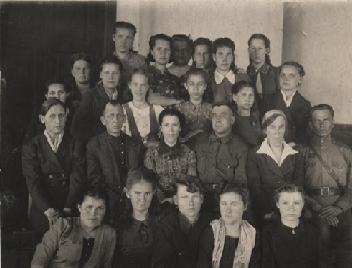 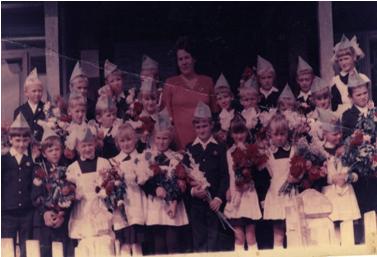 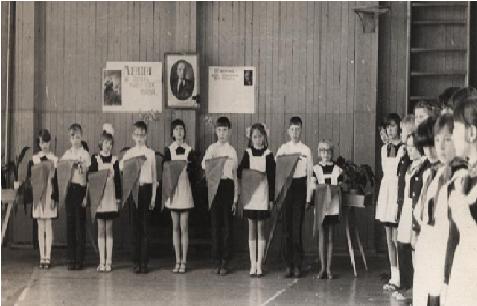 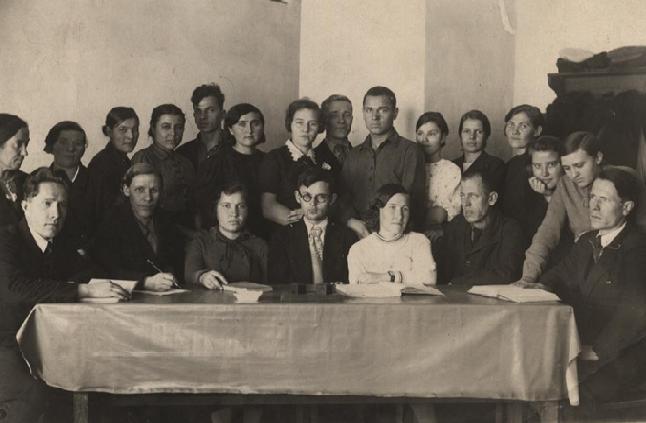 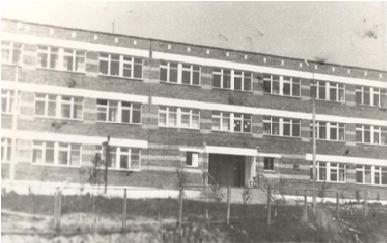 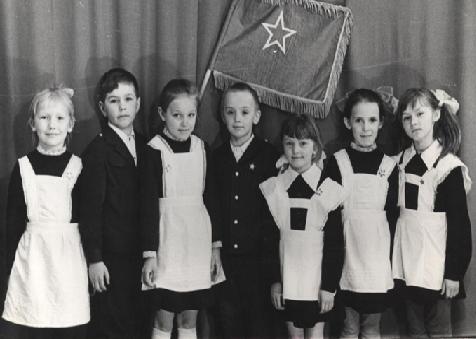 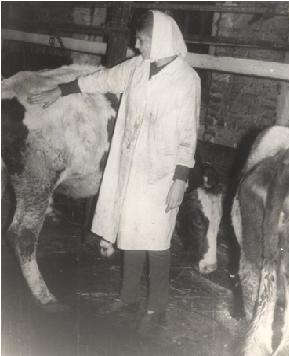 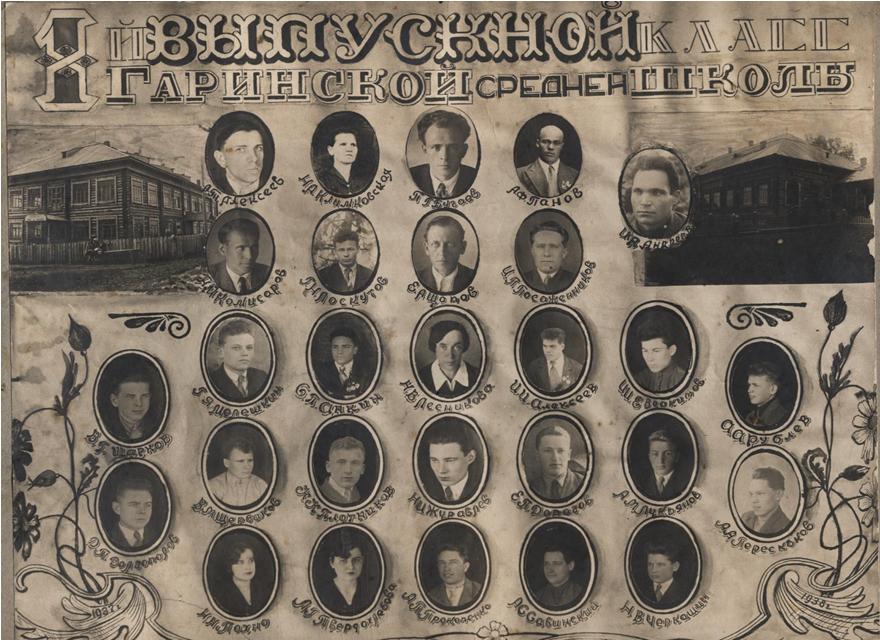 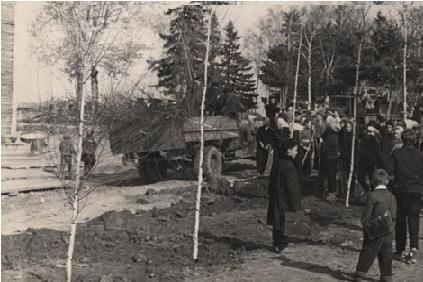 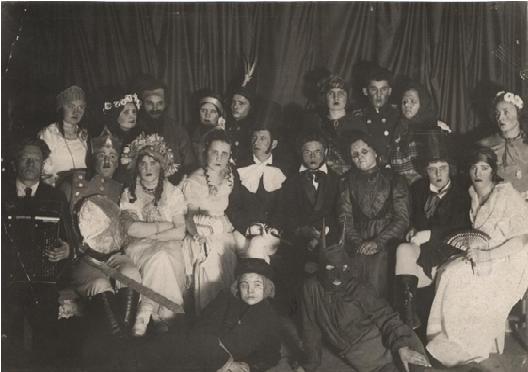 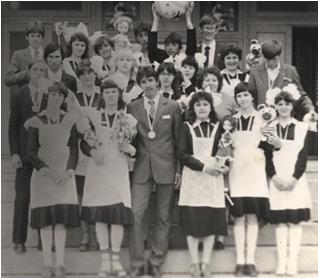 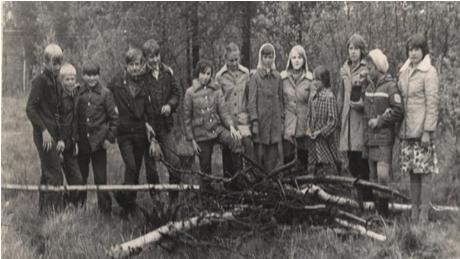 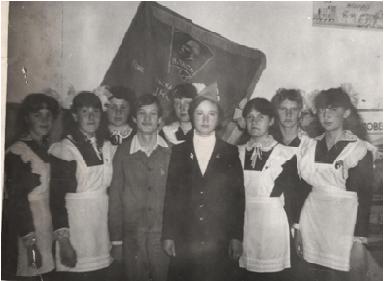 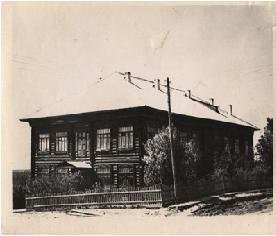 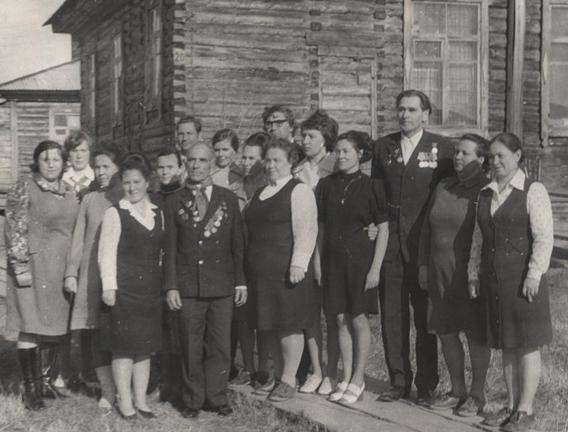 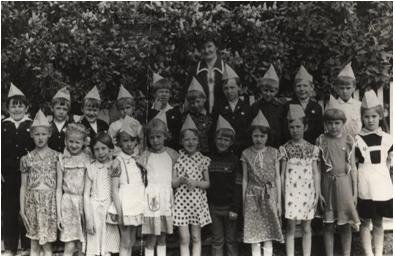 